Instituto de Educação Infantil e JuvenilInverno, 2020. Londrina, 28 de JULHO.Nome: ____________________________________ Turma: ____________Área do conhecimento: Educação Física | Professor: LeandroEDUCAÇÃO FÍSICA – YOGAOLÁ! HOJE VAMOS ACALMAR RESPIRAR FUNDO E FAZER DUAS PRÁTICAS DE YOGA.https://www.youtube.com/watch?v=TGsZjWvWcWk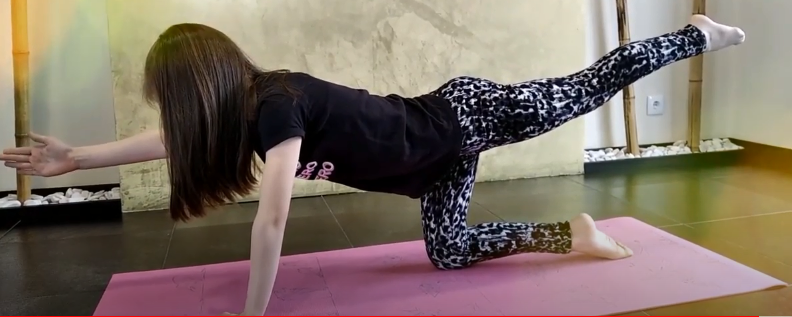 2) SE POSSÍVEL, CHAME SUA MÃE E/OU PAI PARA FAZER JUNTO COM VOCÊ ESSA SEGUNDA PARTE!https://www.youtube.com/watch?v=ImaM4e2ooAQ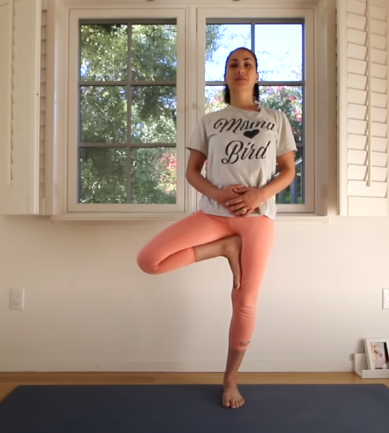 ***Atenção esse material não necessita ser impresso***